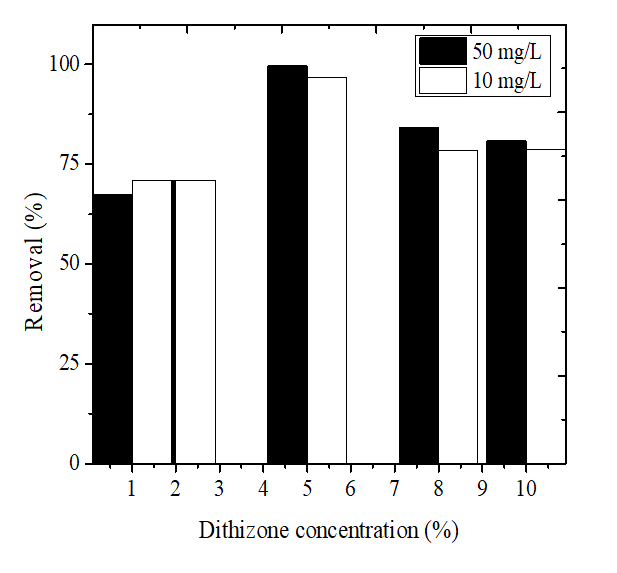 Figure S1. Effect of dithizone concentration on Hg2+ removal at the initial concentration of 10 and 50 mg/L